Препоруке наставникаНаставни предмет :Српски језикИме и презиме ученикаИме и презиме ученикаИме и презиме ученикаИницијални педагошки профилИницијални педагошки профилИницијални педагошки профилИницијални педагошки профилИницијални педагошки профилнаставна тема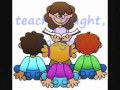 Нивои постигнућаНивои постигнућаНивои постигнућаАктивност на часуАктивност на часуИзражавање (одговори на питања, рецитовање, описивање)Стваралачки радРад у пару/групиДомаћи задацинаставна темаосновнисредњинапредниОСНОВЕ ЧИТАЊА И ПИСАЊАОснове читања и писања- претходна испитивањаПрипрема за читање и писањеПочетно читање и писањеУсавршавање читања и писањаЈЕЗИКГраматика ПравописКЊИЖЕВНОСТЛирикаЕпикаДрамаЈЕЗИЧКА КУЛТУРАОсновни облици усменог и писменог изражавањаУсмена и писмена вежбања